Craft NB and Government New Brunswick Craft NB at Craft East Application FormSilver Birch Conference CentreHalifax, Nova Scotia11-12 February 2022NAME_______ ______________________		 CONTACT _____________________________________ADDRESS_______________________________________________________________________________                                    Street/box                                        city                                                    postal codePHONE(S) _____________________________    EMAIL __________________________________________YES, I would like to participate in the Craft NB showcase at the Craft East Buyer’s Expo.Have you exhibited your product out of province before? ___________________________________________If yes, what show(s)? ______________________________________________________________________Have you already exhibited at Craft East (ACTS) before? __________________________________________If yes, how many times and what year(s)? ______________________________________________________Do you currently ship your product out of province? _______________________________________________What provinces(s)?  Or state(s)? _____________________________________________________________What retail stores are you currently wholesaling to? ________________________________________________________________________________________Have you ever exhibited?At a Craft NB Festival (Saint John and/or Fredericton) _____ yes  _____ noPlease note participation to this event is only open to Fully Vaccinated which means to those who havereceived both doses of Covid vaccination.Craft NB will be responsible for all costs directly related to the booth, for developing professional marketing materials, advertising, and organizing a full day wholesale readiness workshop (date and location TBA).  A participant fee of $240+HST will be required if your application is accepted. Participants’ commitments will include attending the wholesale readiness workshop (Tuesday, Jan 11 @ Charlotte Street Arts Center Auditorium, $35 fee), staffing the booth during show hours, shipping products, set-up and tear-down of their product and assisting with booth, and responsibility for travel arrangements, accommodations and meals. You do not need to be juried member of Craft NB to apply, but you are required to pay a 2022 General ($50+HST). The images and the Bio you submit will be used to create a profile for you on Craft Alliance portal which will then be used to jury you in, solely for Craft East participation, this does not make you eligible for Craft NB juried membership in anyway.Please provide 5 electronic images of your product (for Craft East jurying committee), and a 1 page biography with this completed registration to Craft NB on or before January 10th to: events@craftnb.ca SUBJECT: CRAFT EAST 2022 APPLICATION. By Mail: Craft NB, PO Box 1231, Fredericton, NB E3B 5C8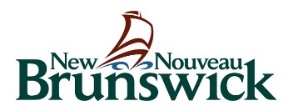 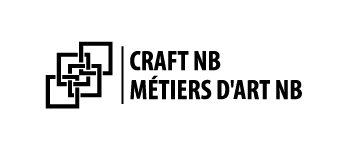 